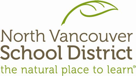 Elementary School Tours 2019Elementary School Tours 2019Elementary School Tours 2019Elementary School Tours 2019Elementary Schools in the North Vancouver District have scheduled school tours on the following dates. Please RSVP to the school if you wish to attend.Elementary Schools in the North Vancouver District have scheduled school tours on the following dates. Please RSVP to the school if you wish to attend.Elementary Schools in the North Vancouver District have scheduled school tours on the following dates. Please RSVP to the school if you wish to attend.Elementary Schools in the North Vancouver District have scheduled school tours on the following dates. Please RSVP to the school if you wish to attend.SchoolDateTimeRSVPBlueridge ElementaryNovember 69:30 am604-903-3250Boundary Elementary November 1511:15 am604-903-3260 Braemar ElementaryNovember 159:30 am604-903-3270Brooksbank Elementary November 1211:00 am604-903-3280Canyon Heights Elementary November 711:15 am604-903-3290 Capilano Elementary November 141:45 pm604-903-3370 Carisbrooke Elementary November 139:30 am604-903-3380 Cleveland Elementary November 211:30 pm604-903-3390 Cove Cliff Elementary November 79:00 am604-903-3420 Dorothy Lynas Elementary November 1311:00 am604-903-3430 Eastview Elementary November 1311:00 am604-903-3520 Highlands Elementary November 41:00 pm604-903-3540 Larson Elementary November 131:00 pm604-903-3570 Lynn Valley Elementary November 2011:15 am604-903-3620 Lynnmour ElementaryNovember 59:30 am604-903-3591Montroyal Elementary November 149:30 am604-903-3650 Norgate Elementary November 219:30 am604-903-3680 Queen Mary Elementary November 151:30 pm604-903-3720 Queensbury Elementary November 1911:00 am604-903-3730 Ridgeway Elementary November 1511:00 am604-903-3740 Ross Road Elementary November 511:00 am604-903-3750 Seymour Heights Elementary November 711:00 am604-903-3760 Sherwood Park ElementaryNovember 279:30 am604-903-3810Upper Lynn Elementary November 209:00 am604-903-3820 Westview Elementary November 711:30 am604-903-3840 